附件：三类银行账户使用功能及额度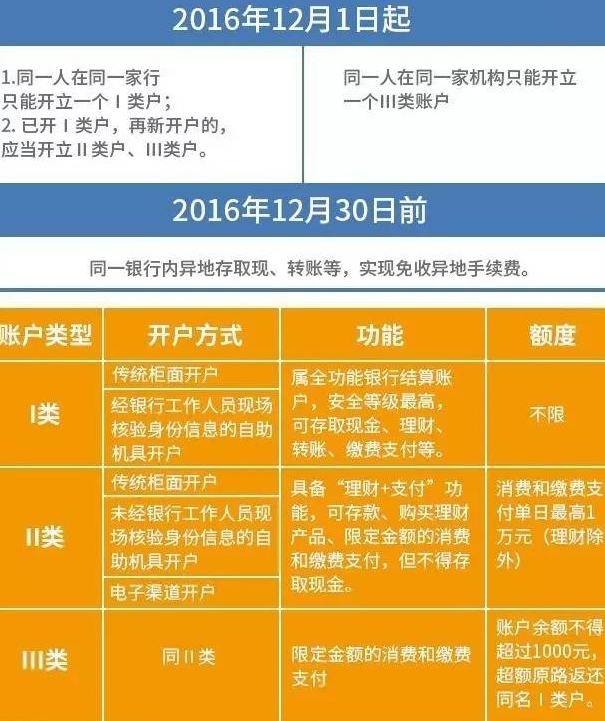 